Year 4 Homework – The Sea Serpents and The Horendous Hydras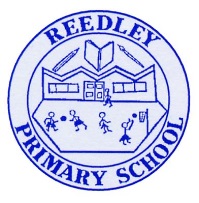 Date homework set: Thursday 11th MarchTo be returned to school by: Monday 15th March Talking Topic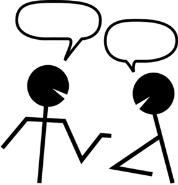 Talk to a family member or a friend about everything you have learned about The Alps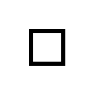 Tick when you have completed this task.Maths Practice your times tables on Time Tables Rockstars or ask for a paper copy.https://play.ttrockstars.com/auth/school/student/Log onto My Maths and complete the tasks I have set for you. https://www.mymaths.co.uk/primary.htmlTick when you have completed this task.ReadingWRITE THESE IN YOUR READING JOURNAL AND GET PARENTS TO SIGNRead to an adult or an older sibling at least 3 times a week for 10-15 minutes. Get your reading record signed. We will be checking. 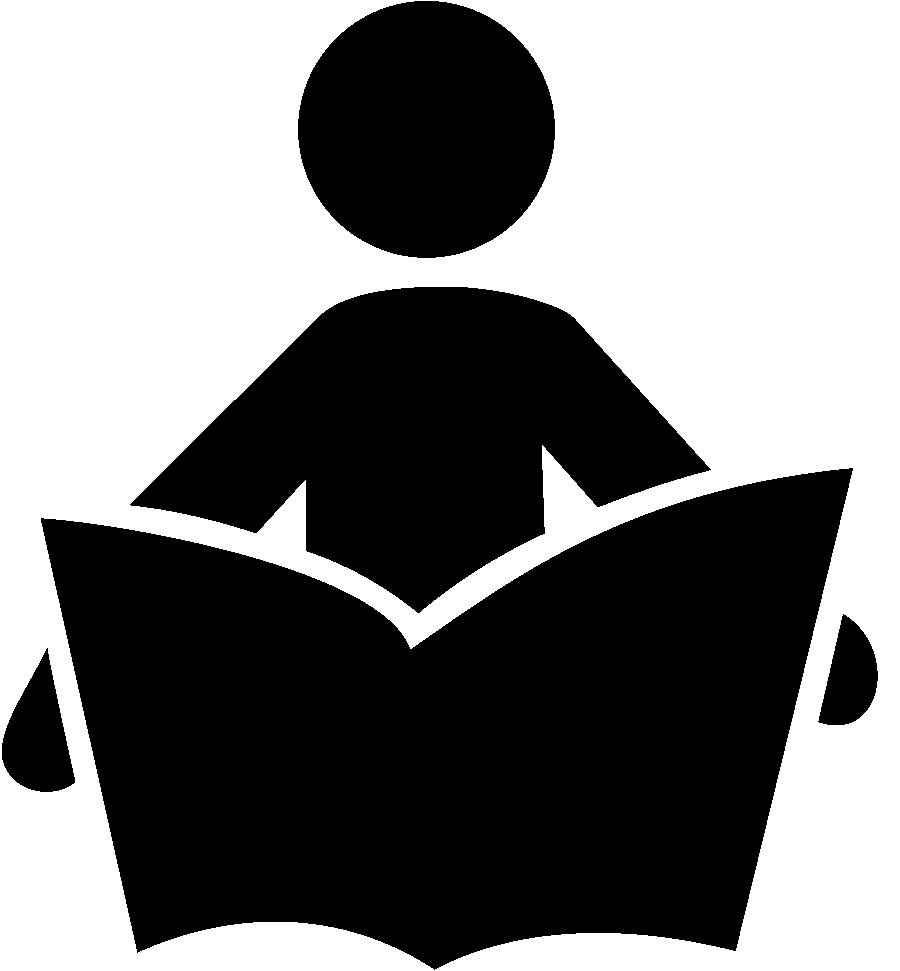 Complete your reading for pleasure.Tick when you have completed this task.SpellingsPractice the spelling of these 5 words using the methods we have learnt in No Nonsense Spelling. Continue, forwards, early, heart, ordinary. Write a sentence including each of these words, making sure they make sense.Tick when you have completed this task. WritingWrite 3 Kennings poems using what you have learnt in English throughout Lockdown Tick when you have completed this task.Theme What would you need to take with you if you were going on holiday outside to The Alps What else would you take? Tick when you have completed this task.